VERKEFNASKJALHeimsmarkmiðasjóður atvinnulífs um þróunarsamvinnuHeiti verkefnis: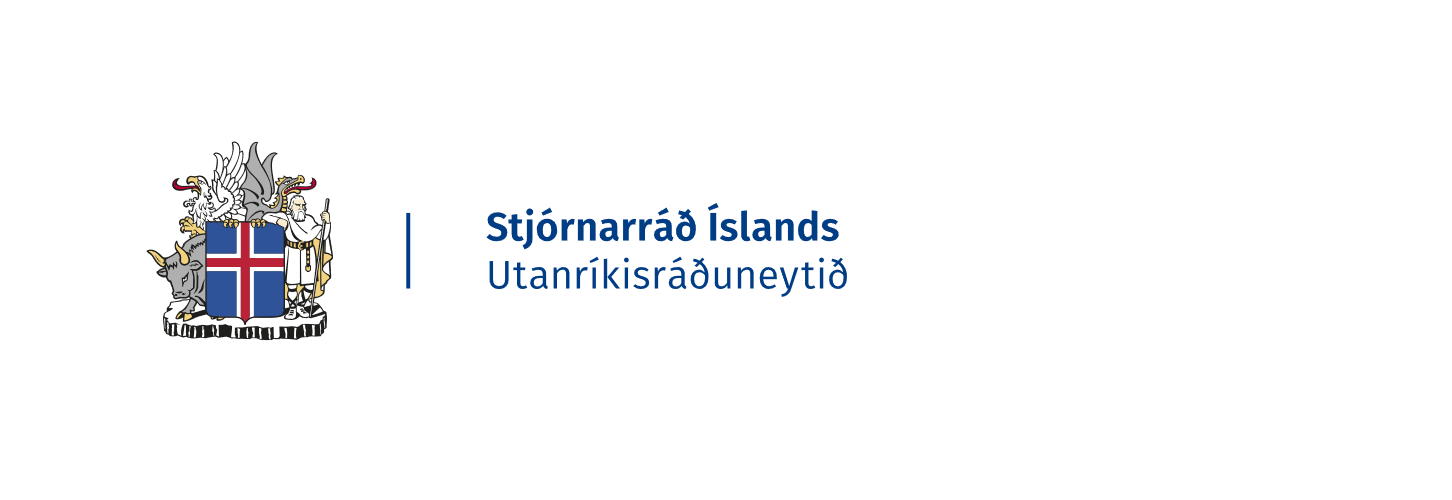 2022Umsækjandi staðfestir að ofangreindar upplýsingar eru réttar og fullfrágengnar.Umsækjandi:Kennitala:Skráningarform í fyrirtækjaskrá:Sími:Tengiliður / starfsheiti:Tölvupóstur:Segið frá verkefninu í hnotskurn (hámark 150-200 orð)Segið frá verkefninu í hnotskurn (hámark 150-200 orð)Verkefnislýsing (atriði 1-10, hámark 3. bls. samanlagt)Verkefnislýsing (atriði 1-10, hámark 3. bls. samanlagt)Lýsing á markmiði, með tilvísun í heimsmarkmið SÞ og þörf í samstarfslandi:Lýsing á markmiði, með tilvísun í heimsmarkmið SÞ og þörf í samstarfslandi:Markhópur, þ.e. hverjir koma til með að njóta góðs af verkefninu og með hvaða hætti:Markhópur, þ.e. hverjir koma til með að njóta góðs af verkefninu og með hvaða hætti:Lýsing á væntanlegum afurðum og árangri verkefnis:Lýsing á væntanlegum afurðum og árangri verkefnis:Lýsið með hvaða hætti verkefnið mun stuðla að atvinnusköpun og sjálfbærum hagvexti, í samræmi við heimsmarkmið nr. 8, og hvaða önnur heimsmarkmið styður verkefnið:Lýsið með hvaða hætti verkefnið mun stuðla að atvinnusköpun og sjálfbærum hagvexti, í samræmi við heimsmarkmið nr. 8, og hvaða önnur heimsmarkmið styður verkefnið:Með hvaða hætti er tekið tillit til jafnréttissjónarmiða, mannréttinda og umhverfisþátta í verkefninu:Með hvaða hætti er tekið tillit til jafnréttissjónarmiða, mannréttinda og umhverfisþátta í verkefninu:Gerið grein fyrir viðbótargildi (additionality) verkefnis, þ.e. hvers vegna opinber styrkur er nauðsynlegur til að hrinda verkefninu í framkvæmd, og rök fyrir því að framkvæmd þess kæmi ekki til á öðrum forsendum:Gerið grein fyrir viðbótargildi (additionality) verkefnis, þ.e. hvers vegna opinber styrkur er nauðsynlegur til að hrinda verkefninu í framkvæmd, og rök fyrir því að framkvæmd þess kæmi ekki til á öðrum forsendum:Gerið grein fyrir sjálfbærni verkefnis og hvort líklegt er að hægt verði að sækja frekari fjármögnun (scale-up) eftir að þessum verkþætti lýkur:Gerið grein fyrir sjálfbærni verkefnis og hvort líklegt er að hægt verði að sækja frekari fjármögnun (scale-up) eftir að þessum verkþætti lýkur:Gerið grein fyrir hvernig eftirliti með framkvæmd verkefnis og árangri verður háttað:Gerið grein fyrir hvernig eftirliti með framkvæmd verkefnis og árangri verður háttað:Lýsið stuttlega innri og ytri áhættuþáttum sem gætu haft áhrif á framkvæmd verkefnis og aðgerðum til þess að draga úr óvissu: Lýsið stuttlega innri og ytri áhættuþáttum sem gætu haft áhrif á framkvæmd verkefnis og aðgerðum til þess að draga úr óvissu: Annað:Annað:Staður og dagsetningUndirskrift